Template for Third Party Assessment*Secretariat use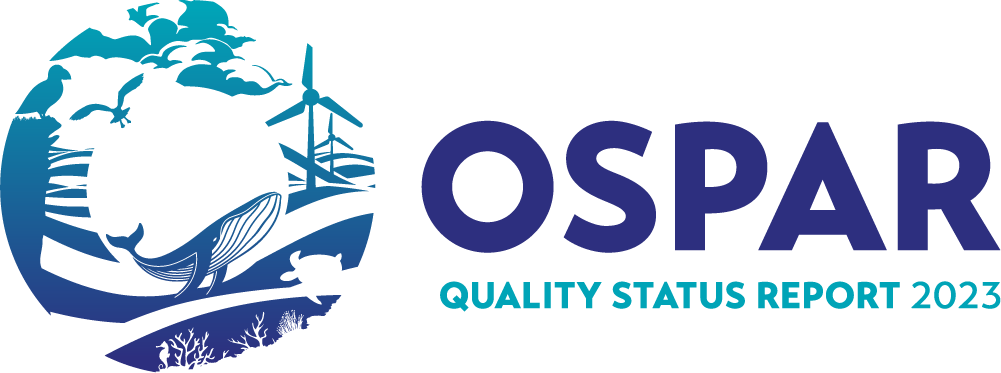 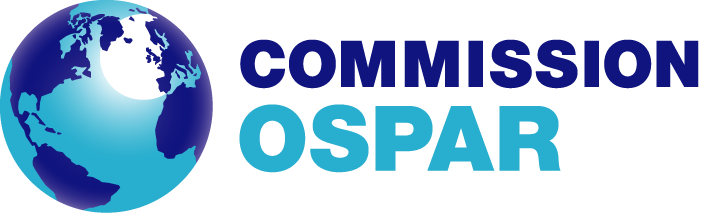 GuidanceTitleTitle of publicationAuthorIndividual(s) or organisationPublisherPublisherPublication typeMeeting minutesAssessmentReportMapFull list to be completed by SecretariatOSPAR use 1QSR 2023 Assessment in which data is usedRelevant data usedPage(s) and paragraph(s)/figure(s)/table(s) of information usedOSPAR use 2As above, if the report is used for more than one QSR 2023 AssessmentCont. as necessary.Relevant data usedAs above, if the report is used for more than one QSR 2023 Assessment. Cont. as necessary.DOIDigital Object Identifier if availableURIUniform Resource Identifier if availableISBN / ISSNIf availableDate of PublicationYYYY/MM/DD or YYYY/MM or YYYY as available*OSPAR Location of report Path to where OSPAR’s copy of the report is stored